Уважаемые коллеги!Приглашаем вас совершить экскурсионную поездку в Сочи! Экскурсионный тур «Здравствуй Сочи!»  г. Сочи1. Выезд из Ростова-на-Дону 03.11.2021 г., возвращение – 07.11.2021 г.2. Даты поездки – с 04.11.2021г. по 07.11.2021г. (4дня/3ночи)3. Кол-во человек – 50 человек, +1 сопровождающий4.  В стоимость тура включено:-  проезд комфортабельным автобусом -  проживание (2-х местное размещение в гостинице 3* Бархатные сезоны)-  питание (завтрак, обед)-  экскурсионная программа-  страхование жизни-  курортный сборДополнительно оплачивается: экскурсии и питание, не включенные в программу.Стоимость тура за 1 человека – 15 000 рублейПрограмма экскурсионного тура «Здравствуй Сочи!»г. Сочи     Заявки принимаются на org@obkomprof.ru до 15.09.2021. Списки формируются по мере набора группы.С уважением,Председатель Ростовскойобластной организации ОбщероссийскогоПрофсоюза образования                                 	                       В.Г. Гайворонский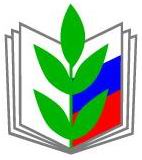 ОБЩЕРОССИЙСКИЙ ПРОФСОЮЗ ОБРАЗОВАНИЯРОСТОВСКАЯ ОБЛАСТНАЯ ОРГАНИЗАЦИЯ ПРОФЕССИОНАЛЬНОГО СОЮЗА РАБОТНИКОВ НАРОДНОГО ОБРАЗОВАНИЯ И НАУКИ РОССИЙСКОЙ ФЕДЕРАЦИИ(РОСТОВСКАЯ ОБЛАСТНАЯ ОРГАНИЗАЦИЯ ОБЩЕРОССИЙСКОГО ПРОФСОЮЗА ОБРАЗОВАНИЯ)344003, г. Ростов-на-Дону, пр. Ворошиловский, 87/65, офис 522  тел.: +7 (863) 234-84-60, https://www.obkomprof.ru, e-mail: rostov@obkomprof.ruОКПО 02630998  ОГРН 1026100018493, ИНН/КПП 6165019445/616501001Председателям территориальных,  первичных с правами территориальныхорганизаций Профсоюза
22.07.2021г.  №  322/1На № ________ от ________________Председателям территориальных,  первичных с правами территориальныхорганизаций Профсоюза4 ноября1 день4 ноября1 деньОтъезд из г. Ростова-на-Дону  03.11.21~ в 22.00. Приезд группы  в г. Сочи~ к 09:00.Завтрак  в кафе города.Обзорная экскурсия «Сочи – город мечты».Вас ждут исторические объекты, зеленые аллеи и морской бриз! Вы познакомитесь с архитектурным достоянием Сочи и перенесетесь к истокам города. Затем двигаемся к Мацесте — месту, где расположены известнейшие бальнеологические санатории. Мацеста упоминалась еще в древнеримских хрониках как место с целебными источниками. Далее нас ждет экскурсия на Агурские водопады,Агурское ущелье, где прогуляемся по живописным горным тропам к водопаду. Отвесные скалы утопающие в зелени образуют ущелье, по которому протекает река Агура. В ее устье и образовался каскад из трех водопадов.Обед в кафе города.Трансфер в гостиницу. Размещение. Свободное время.Отъезд из г. Ростова-на-Дону  03.11.21~ в 22.00. Приезд группы  в г. Сочи~ к 09:00.Завтрак  в кафе города.Обзорная экскурсия «Сочи – город мечты».Вас ждут исторические объекты, зеленые аллеи и морской бриз! Вы познакомитесь с архитектурным достоянием Сочи и перенесетесь к истокам города. Затем двигаемся к Мацесте — месту, где расположены известнейшие бальнеологические санатории. Мацеста упоминалась еще в древнеримских хрониках как место с целебными источниками. Далее нас ждет экскурсия на Агурские водопады,Агурское ущелье, где прогуляемся по живописным горным тропам к водопаду. Отвесные скалы утопающие в зелени образуют ущелье, по которому протекает река Агура. В ее устье и образовался каскад из трех водопадов.Обед в кафе города.Трансфер в гостиницу. Размещение. Свободное время.5 ноября 2 день5 ноября 2 деньЗавтрак.Встреча с экскурсоводом в холле гостиницы.Отъезд от гостиницы на программу.Экскурсия«Чудо природы - 33 водопада»Одна из запоминающихся экскурсий – поездка к 33 водопадам, расположеннымв уникальной самшитовой роще в окружении красоты горных вершин. Чтобы добраться до каскадных водопадов, мы проедем на Газ-66 в горное ущелье. Свисающие мхи создают сказочную атмосферу. Между водопадов – тропа с надежными деревянными лестницами, переходами.Обед в кафе в национальном парке.Свободное время.6 ноября3 день6 ноября3 деньЗавтрак.Свободный день.7 ноября 4день7 ноября 4деньЗавтрак.Освобождение номеров.Отъезд от гостиницы с вещами.–Посещение сочинского дендрария - одной из главных туристических достопримечательностей города-курорта, уникальное собрание субтропической флоры и фауны, памятник садово-паркового искусства, не зря называется сердцем города.Обед в кафе города.Отъезд группы.